Beskrivelse Sky Park incl. konisk mast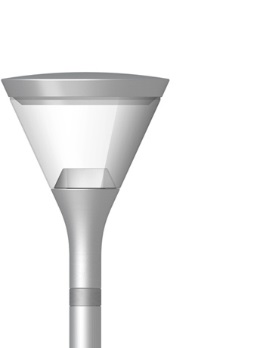 Sky Park og konisk mast, 3, 3,5 eller 4 meter højLygte: Rotationssymmetrisk lygtehoved med tragtformet sokkel, konisk skærm og hvælvet tagplade i direkte forlængelse. Sokkel og tagplade af aluminium, udvendigt lakeret i grafitgrå (YW355F), silvergrå (Y2370I), corten brown (YX355F) eller sort (Noir 900 Sablé SN351F), alternativt raw alu. Skærm af klart long-life polycarbonat med UV-bestandigt lag af acryl på begge sider. Med ledning til 3-4 meter master. Tæthedsklasse IP66, beskyttelsesklasse II, vandalklasse II, IK10.Mål: Ø 480 mm, H 618 mm, nederste sokkeldiameter: 90 mm Med udskifteligt LED-modul, 315-6600 lm, 2700, 3000 eller 4000 K, virkningsgrad: 74%Mast: 3, 3,5 eller 4 m konisk konisk med topdiameter Ø 88 mm, galvaniseret stål, eventuelt lakeret i grafitgrå (YW355F), silvergrå (Y2370I), corten brown (YX355F) eller sort (Noir 900 Sablé SN351F). Mastestuds: Ø 60 mm, H 99 mm. Total højde over terræn: 3660, 4160 eller 4660 mm.Cylindrisk afstandsemne for Ø 88 og 90 mm master, evt. i specialfarve for branding, skal tilkøbes, art. nr. 8005-.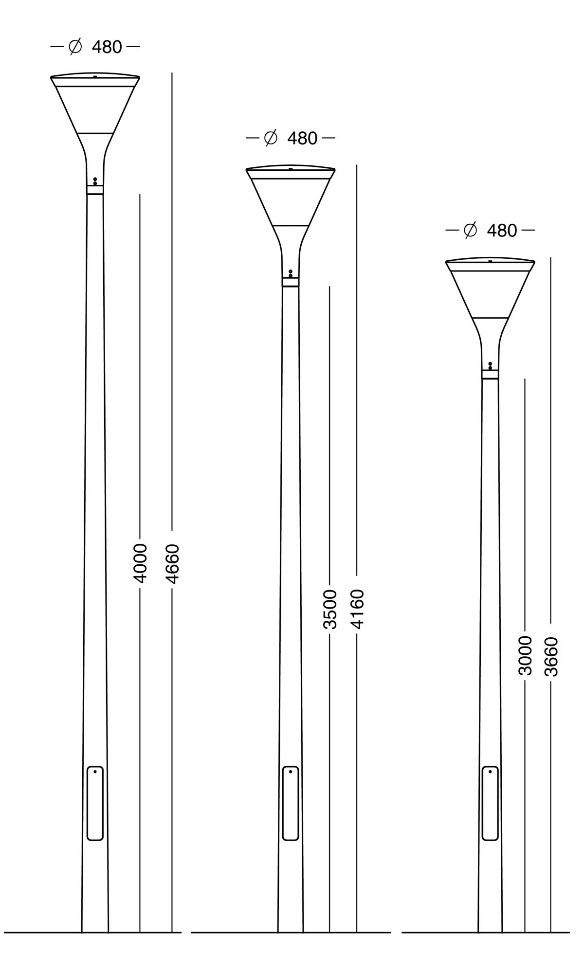 Armaturet/producenten understøtter den cirkulære økonomi gennem:modulopbygget design, som muliggør reparation og genbrugegen serviceafdeling - tilbyder service på leverede armaturer on site25 års service garanti - både gamle og nye lamper kan repareresTake Back ordning for bedst mulige genbrug af komponenter og materialer